1.	Regional update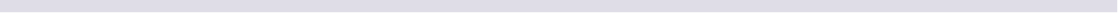 CSSE is undergoing a governance review (North and South) – what is the best structure for CSSE?Financial metrics – goal is to maintain a 5% profit.Membership numbers are at a 20% decrease (nationally) and 25% (Alberta).Leadership pilotSurvey is complete with positive and negative comments.There is $36,000 investment into developing future leaders.Four applications submitted to OHS Innovation and Engagement Grants Program (for $25,000)2.	Alberta government –OHS Innovation and Engagement Grants ProgramApplications due October 31, 2016Website link: https://work.alberta.ca/occupational-health-safety/ohs-ie-grants.htmlSubmit applications for NAOSH, Bursaries and one for Career CaféApril will commit application for submitting to NAOSH, Denise will commit submitting one for career café3.	Career Café – Thursday, October 20, 2016Topic: safety designationsSo far, 20 people registered and 10 experts attending4.	Treasurer position currently vacantSend nominations out5.	CSSE Calgary Chapter websiteSee if we are able to send meeting invites through web6.   	NAOSHSusan – payment need at Glenmore InnNAOSH 2017 – have a competency day instead of tradeshow. Need to try something new due to economic downturnDenise is able to help with NAOSH7. 	VolunteersHave a volunteer to help April to find out who has dropped out of CSSE memberships and who has unsubscribed to CSSE emailsHave volunteers plan out socials events for 20178.	Social eventsPlan a movie night to watch Deepwater Horizon at Landmark CinemaPlan this on Tuesday as tickets are discountedPossibly host a North (Country Hills) and South (Shawnessy) locationAfter movie, get CSSE members to meet at pub like Woody’s Taphouse or Hudson’s9. 	Communications April and Morgan working on Nation builderTrying to get higher traffic to websiteStart a Twitter poll for CSSE members to choose between a topics of interest that they would like to learn about (April)Host a City of Calgary tour for recyclingLearn about wastesRecycling and city bylawsGet Morgan to put the Twitter link to all email blasts that are sent outMobile site – a fee is currently being paid (possibly cancel this)Minutes are currently being recorded onlineDATE:Wednesday, November 03, 2016TO:Rob Morphew, Denise Howitt, Claudette Fedoruk, Derek Tisdale, April Broughton, Terri Poirier, Susan KirchnerFROM:Sujata HayduRE:November CSSE Executive Monthly Meeting for 2016